          КАРАР                                                                                    РЕШЕНИЕО внесении изменений в Правила землепользования и застройки в сельском поселении Чалмалинский сельсовет  муниципального района Шаранский район Республики Башкортостан       Рассмотрев протокол публичных слушаний от  12.05.2022 года по вопросу «О внесении изменений в Правила землепользования и застройки сельского поселения Чалмалинский сельсовет муниципального района Шаранский район Республики Башкортостан, и в соответствии с Градостроительным кодексом Российской Федерации Совет сельского поселения Чалмалинский сельсовет муниципального района Шаранский район Республики Башкортостан, РЕШИЛ:       1. Внести в «Правила землепользования и застройки сельского поселения Чалмалинский сельсовет муниципального района Шаранский район Республики Башкортостан», утвержденные решением Совета сельского поселения Чалмалинский сельсовет муниципального района Шаранский район Республики Башкортостан № 49/398 от 16.09.2019 года», следующие изменения:       1.1. в части отображения границ зон с особыми условиями использования территорий, территорий объектов культурного наследия, территорий исторических поселений федерального значения, территорий исторических поселений регионального значения, установления ограничений использования земельных участков и объектов капитального строительства в границах таких зон, территорий, а именно:         санитарно-защитной зоны для объекта Публичного акционерного общества «Акционерная нефтяная Компания «Башнефть» Скважины №№839, 838 с ТП-838, 834 Михайловского нефтяного месторождения», адрес фактического осуществления деятельности: Республика Башкортостан, Шаранский район, земельные участки с кадастровыми номерами: 02:53:000000:1529, 02:53:000000:1551, 02:53:000000:1487, установленной в соответствии с Федеральным законом от 30.03.1999 № 52-ФЗ «О санитарно-эпидемиологическом благополучии населения», постановлением Правительства Российской Федерации от 03.03.2018 № 222 «Об утверждении Правил установления санитарно-защитных зон и использования земельных участков, расположенных в границах, санитарно-защитных зон», Решением Главного государственного санитарного врача по Республике Башкортостан от 10.03.2022 № 95/СЗЗ в размере:       - с юга-запада – 92 м от границы крайней промплощадки;      - в  остальных направлениях – 100 м от границы крайней промплощадки.2. Контроль над выполнением данного решения возложить на постоянную Комиссию Совета сельского поселения Чалмалинский сельсовет муниципального района Шаранский район Республики Башкортостан по управлению муниципальной собственностью и земельным отношениям. 3. Настоящее решение обнародовать на информационном стенде Администрации сельского поселения Чалмалинский сельсовет муниципального района Шаранский район Республики Башкортостан и на сайте сельского поселения Чалмалинский сельсовет https://chalmaly.ru/.Глава сельского поселения                                                И.Г.Мухаметовс.Чалмалы18.05.2022№ 30/255БАШҠОРТОСТАН РЕСПУБЛИКАҺЫШАРАН РАЙОНЫ МУНИЦИПАЛЬ РАЙОНЫНЫҢ САЛМАЛЫ АУЫЛ СОВЕТЫ АУЫЛ БИЛӘМӘҺЕ СОВЕТЫСАЛМАЛЫ АУЫЛЫ, ТЕЛ.(34769) 2-61-05, 2-62-25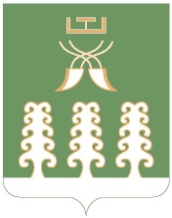 РЕСПУБЛИКА БАШКОРТОСТАНМУНИЦИПАЛЬНЫЙ РАЙОН ШАРАНСКИЙ РАЙОНСОВЕТ СЕЛЬСКОГО ПОСЕЛЕНИЯ ЧАЛМАЛИНСКИЙ СЕЛЬСОВЕТС. ЧАЛМАЛЫ,  ТЕЛ.(34769) 2-61-05, 2-62-25